ONTARIO KNIFE COMPANY® ADDS FILET KNIFE TO NEW OLD HICKORY OUTDOORS SERIES Superior Quality Meets Classic Design for the Perfect Outdoor Filet KnifeOntario Knife Company® (OKC®), the award-winning cutlery maker that has created a legacy of more than 130 years of bladesmith excellence, has announced the addition of a classic filet knife to the company’s new Old Hickory Outdoors series of knives that blends nostalgia, cutting precision and durability built for outdoor use.“The original Old Hickory Series of knives has been one of our most popular culinary knife sets for decades and is a historic series and design that has withstood the test of time,” said Kenneth Trbovich, President and CEO of Ontario Knife Company. “We are proud to re-create the classic Old Hickory design that has been passed down for generations in an updated series built specifically for serious outdoor enthusiasts. Durable, flexible and full of cutting precision, the OH-O Filet Knife is the perfect addition, and will prove handy when cleaning and preparing fish outdoors,” he added.The new Old Hickory Outdoors Filet Knife will make your time out on the stream or at the campsite that much easier. The OH-O Filet Knife incorporates a 6.4-inch, satin 440A stainless steel blade (with a hardness rating of 53-58 HRC) that’ll make quick work of fileting the day’s catch.  It has an overall length of 10.9-inches and a classic hardwood handle with traditional brass pins to hold it in place.  The filet knife comes with a convenient form-fitting, durable leather sheath which not only keeps the knife handy and secure when not in use, it further adds to the traditional styling of the piece.The Old Hickory Outdoors Filet Knife is proudly backed by a lifetime warranty and Made in the USA.  Founded in 1889, the Ontario Knife Company® is an award-winning knife, cutlery, and tool manufacturer operating out of Upstate New York for over 125 years. OKC® produces a wide range of tools, including cutlery and kitchenware, hunting and fishing knives, machetes, survival and rescue equipment, science and medical tools, and tactical knives. OKC has a long tradition of building knives and tools for the U.S. military, producing high quality equipment that has seen continuous service since WWII. In addition to being a major supplier to the U.S. Armed Forces, OKC leverages a network of distributors, dealers, and major commercial retailers to sell its products nationwide and internationally to over 35 countries. OKC’s custom manufacturing division Jericho® Tool, advances capabilities including a broad-spectrum of injection molding, tool and die, and machining operations to provide white label and OEM manufacturing services for consumer and industrial goods. Collectively OKC’s product lines and manufacturing services reach the housewares, sporting goods, tactical, security, law enforcement & first responders, education, science & medical, and industrial & agricultural industries.For more information about Ontario Knife Company and its industry-leading line of advanced knives, machetes, edged products and specialty tools, contact Ontario Knife Company at P.O. Box 145-26 Empire Street · Franklinville, NY 14737 · Telephone (716) 676-5527 · Or visit www.ontarioknife.com. The Ontario Knife Company is a subsidiary of publicly traded Servotronics, Inc. (NYSE MKT - SVT).Connect with Ontario Knife Company on social media: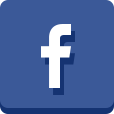 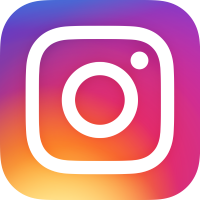 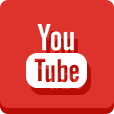 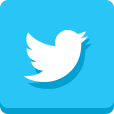 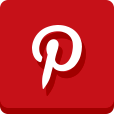 